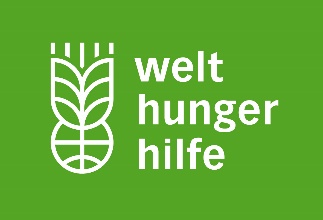 Die Welthungerhilfe (www.welthungerhilfe.de) ist eine der größten privaten Organisationen der Entwicklungszusammenarbeit und Humanitären Hilfe in Deutschland. Die Vision der Welthungerhilfe ist eine Welt, in der alle Menschen ein selbstbestimmtes Leben in Würde und Gerechtigkeit, frei von Hunger und Armut leben können. Dafür führt die Organisation Projekte in 37 Ländern durch und setzt sich für eine gerechtere internationale Zusammenarbeit ein.Zur Verstärkung unseres Büros in Berlin suchen wir für den Zeitraum April bis November 2020 
Eine Honorarkraft (m/w/d) für den Welthunger-Index 2020Der Welthunger-Index dient als zentrale Fachpublikation für die nationale und internationale Kommunikations- und Advocacyarbeit der Welthungerhilfe.Ihre wesentlichen Aufgaben:Unterstützung der Erstellung der deutschsprachigen Ausgabe der Fachpublikation „Welthunger-Index“ durch redaktionelle Tätigkeiten und TextlektoratUnterstützung der Organisation von Veranstaltungen und des Einladungsmanagements Kontrolle von Übersetzungen aus dem Englischen ins Deutsche  Übernahme von Rechercheaufgaben Übernahme von administrativen und logistischen Aufgaben Weitere anfallende AufgabenIhr Profil:Berufsqualifizierender Abschluss (B.A. oder M.A.) in den Fachrichtungen Politik-, Sozial-, Ernährungs-, Agrar-, Geo-, Kommunikationswissenschaften oder Volkswirtschaftslehre. Alternativ gleichwertige Tätigkeiten und ErfahrungenErfahrungen in der Veranstaltungsorganisation Kenntnisse zu Entwicklungspolitik und Ernährungssicherheit sind von VorteilErfahrungen in der Advocacyarbeit sind von VorteilSehr gute Deutsch- und Englischkenntnisse in Wort und SchriftAusgeprägtes Text- und SprachgefühlSicherer Umgang mit MS Office, insbesondere Outlook, Word, Excel und PowerPoint Zielorientierte, teamorientierte, eigenverantwortliche und gewissenhafte ArbeitsweiseWir bieten:Ein spannendes und attraktives ArbeitsumfeldEin offenes Betriebsklima und die Mitarbeit in einem erfolgreichen, engagierten und hoch motivierten Team   Ein angemessenes Honorar   Mitarbeit an einer internationalen anerkannten wissenschaftlichen PublikationHaben wir Ihr Interesse geweckt? Dann freuen wir uns auf Ihre aussagekräftigen Bewerbungsunterlagen (Anschreiben, Lebenslauf) unter Angabe Ihrer Honorarvorstellungen (Tagessatz) bis zum 24. März 2020. Der Auftrag umfasst insgesamt 100 Tage. 
Bitte senden Sie diese freundlicherweise in einem PDF-Dokument per E-Mail an: Berlin@welthungerhilfe.deBei Rückfragen wenden Sie sich bitte an: Miriam Wiemers (Miriam.Wiemers@welthungerhilfe.de; Tel: 030 28874920) 